北京市生态环境保护科学研究院2023年面向应届毕业生和社会人员招聘线上报名操作指南考生仔细阅读公告，在规定时间内登录指定报名网址（https://zhikaocn.com/invitation/notice/274），进行注册、登录、报名等操作。推荐使用电脑端谷歌浏览器、360安全浏览器。注册1）若考生没有智考中国账号，则需在登录页面点击“立即注册”按钮进行注册；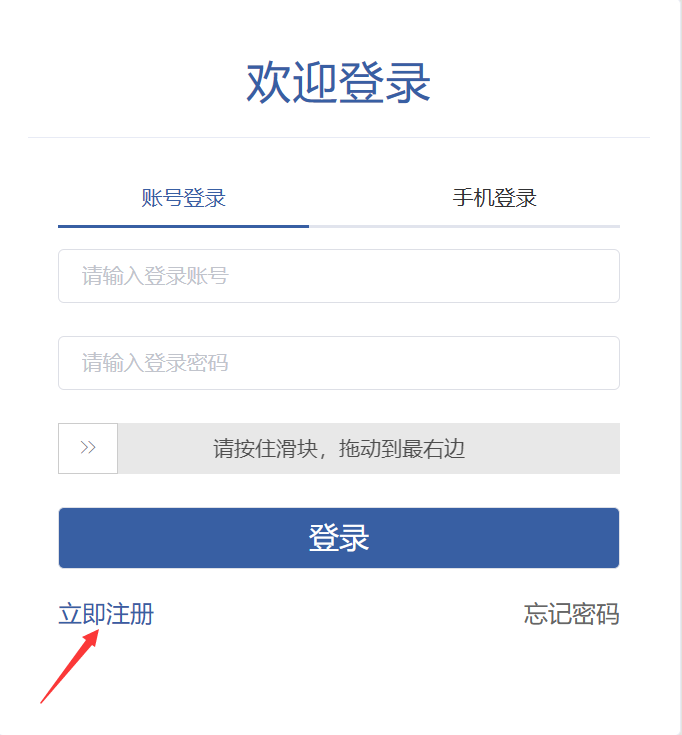 图1-1：报名平台登录页面2）请按照图片提示顺序填写所需的信息并注册账号。在输入短信验证码后，需再次执行第8步操作进行人机验证，滑动模块后再点击“注册”按钮进行注册； 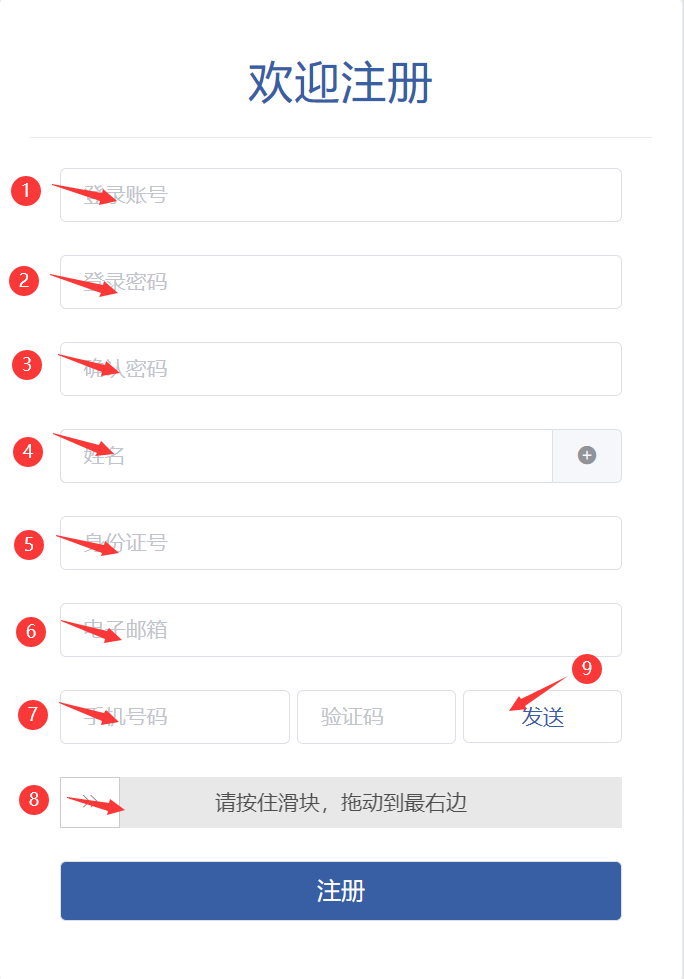 图1-2：报名平台注册页面3）若浏览器有异常，则无法看到第8步所示的动态滑动条，无法进行人机验证。请切换至谷歌浏览器、360安全浏览器后，即可正常显示、滑动。登录账号注册完毕后可登录报名平台，登录方式可选择“账号登录”或“手机登录”。 账号登录请输入登录账号、登录密码，进行人机验证滑动滑块后，再点击“登录”按钮。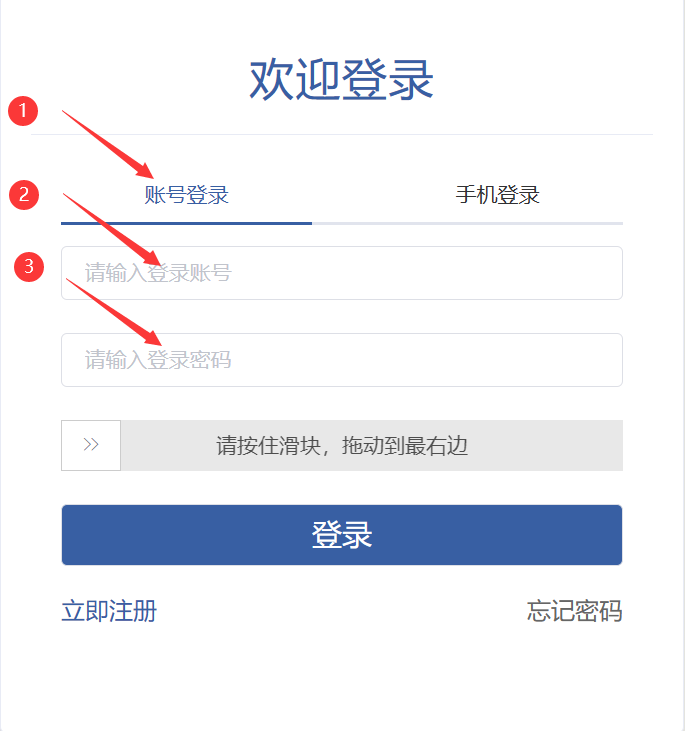 图2-1：账号登录页面 手机登录请输入注册账号时绑定的手机号码，通过获取验证码的方式登录。在输入短信验证码后，需再次进行人机验证滑动滑块后，再点击“登录”按钮。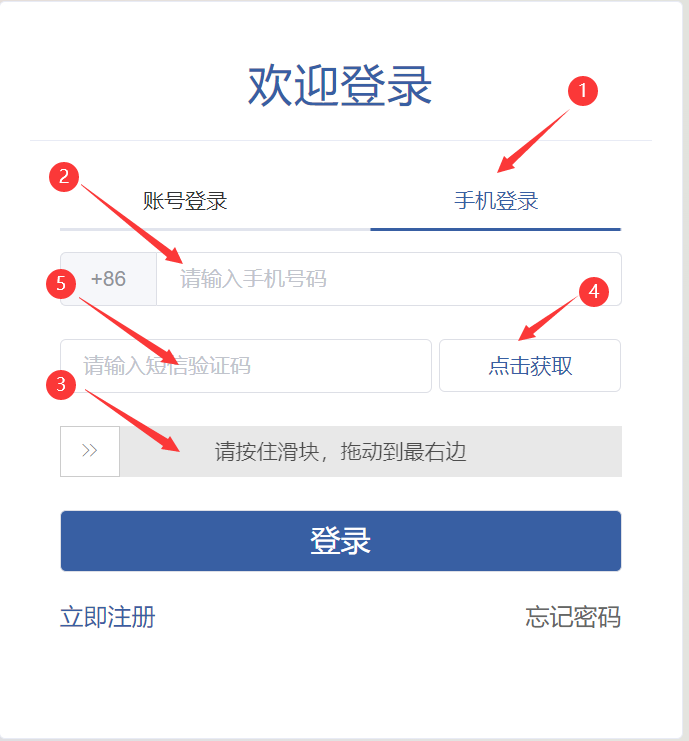 图2-2：手机登录页面 忘记密码1）如果忘记登录密码，请点击登录页面的“忘记密码”按钮，进入重置密码界面。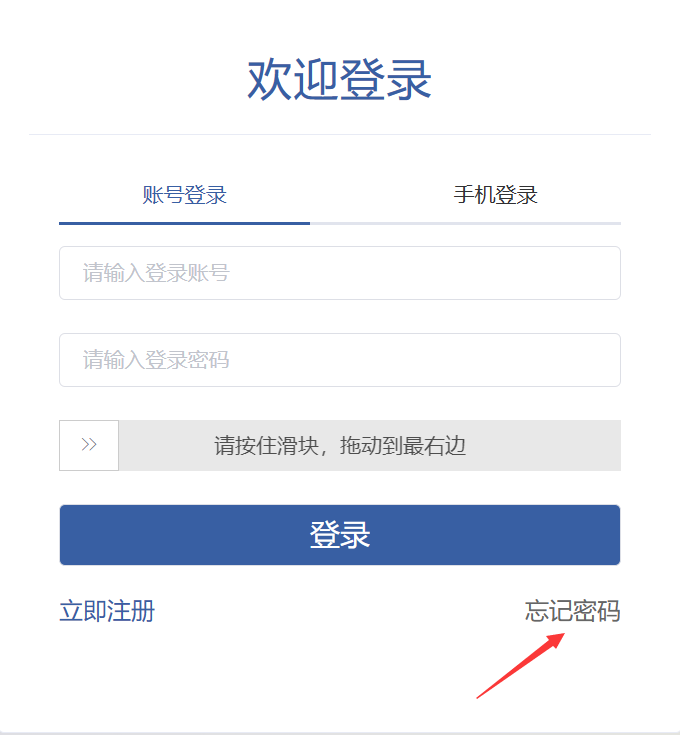 图2-3：忘记密码操作2）进入“重置密码”页面，请输入登录账号，通过人机验证后，再点击“验证身份”按钮。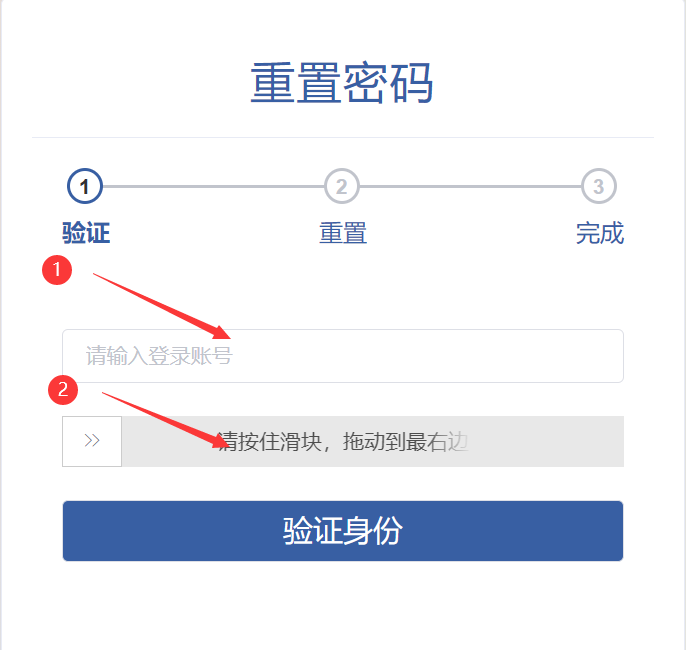 图2-4：重置密码页面（验证）3）进入重置密码界面后，请按下图提示顺序，通过获取验证码、填写所需的信息后，进行重置密码。在输入重置密码后，需再次进行人机验证滑动滑块后，再点击“重置密码”按钮。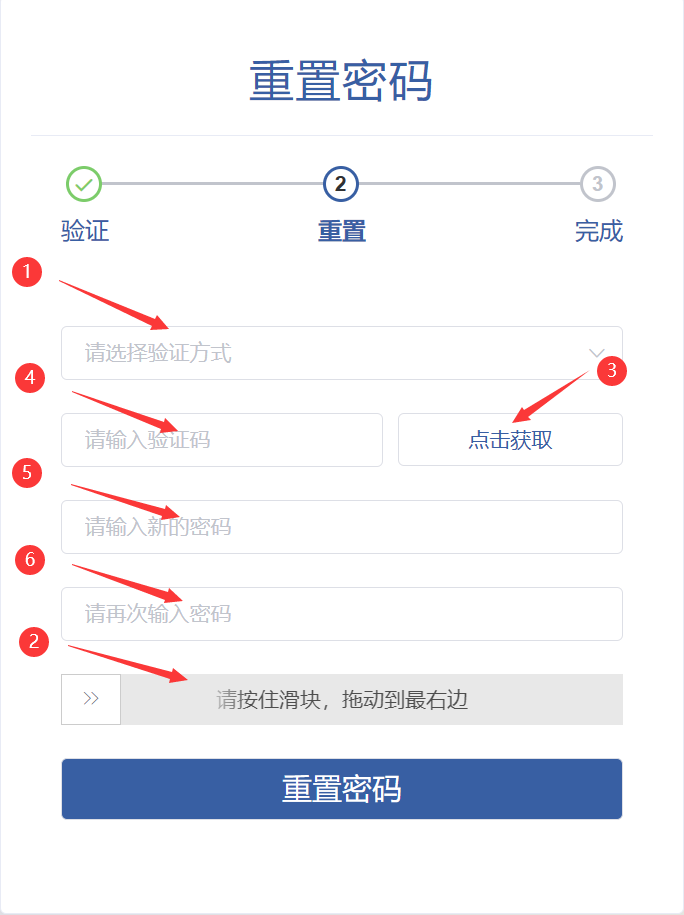 图2-5：重置密码页面（重置）4）重置密码成功后，即可看到下图内容。这时，可以点击“立即登录”按钮登录平台。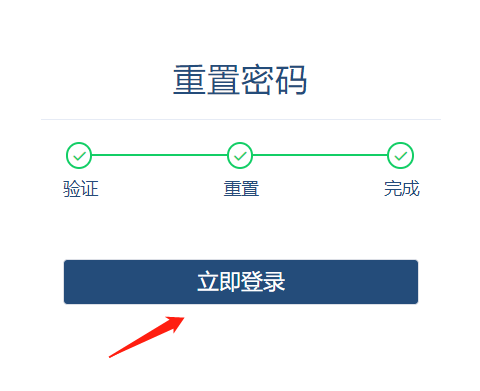 图2-6：重置密码页面（完成）报名 选择单位1）考生直接复制公告中的报名网址，并在浏览器中打开、登录成功后，将自动进入招聘页面，如下图所示。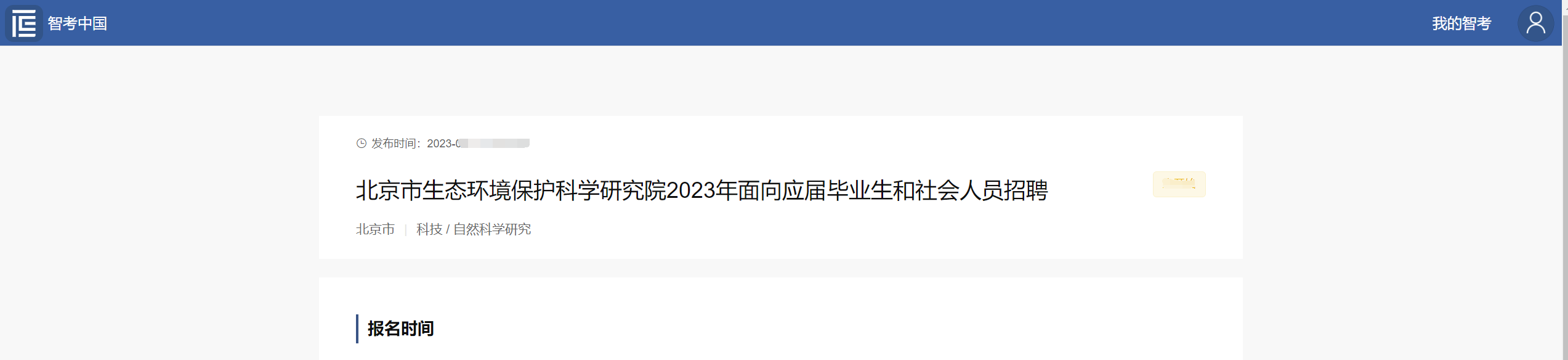 图3-1：单位信息页面选择岗位1）考生可点击岗位信息左侧的“三角”图标，查看岗位详细要求。2）考生在确定报考岗位后，可点击右侧的“报名”按钮，进入报名表填写环节。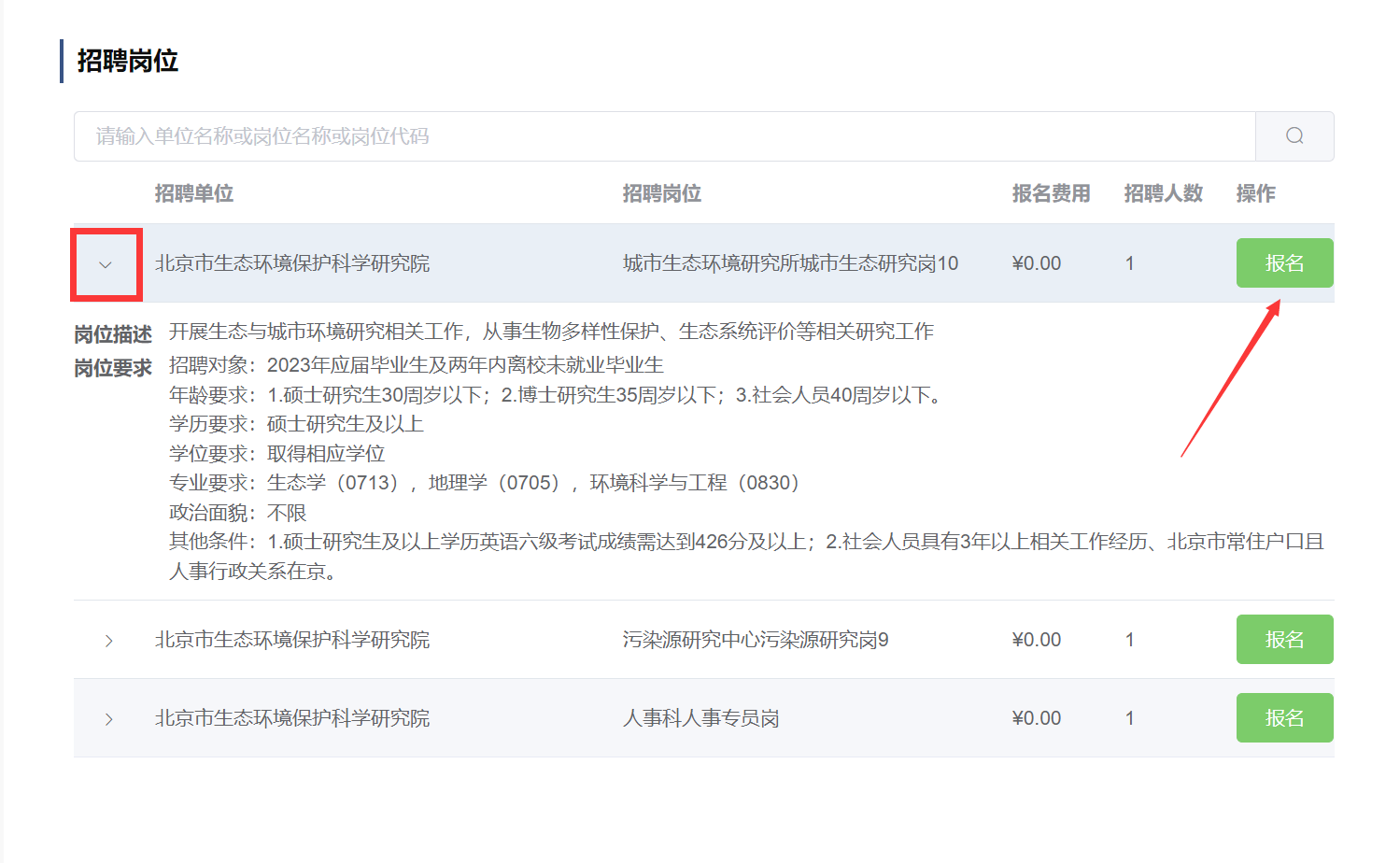 图3-2：岗位信息展示 填写报名表点击“报名”按钮后，进入报名表填写环节，请考生根据招考单位公告要求，填写相关信息、上传附件资料。1）填写报名表资料时，请注意所有带红色“*”号的内容为必填项（图3-3）。2）请考生上传近期免冠证件照（图3-3）。3）请按照公告要求，填写学习经历、工作经历等信息（图3-4）。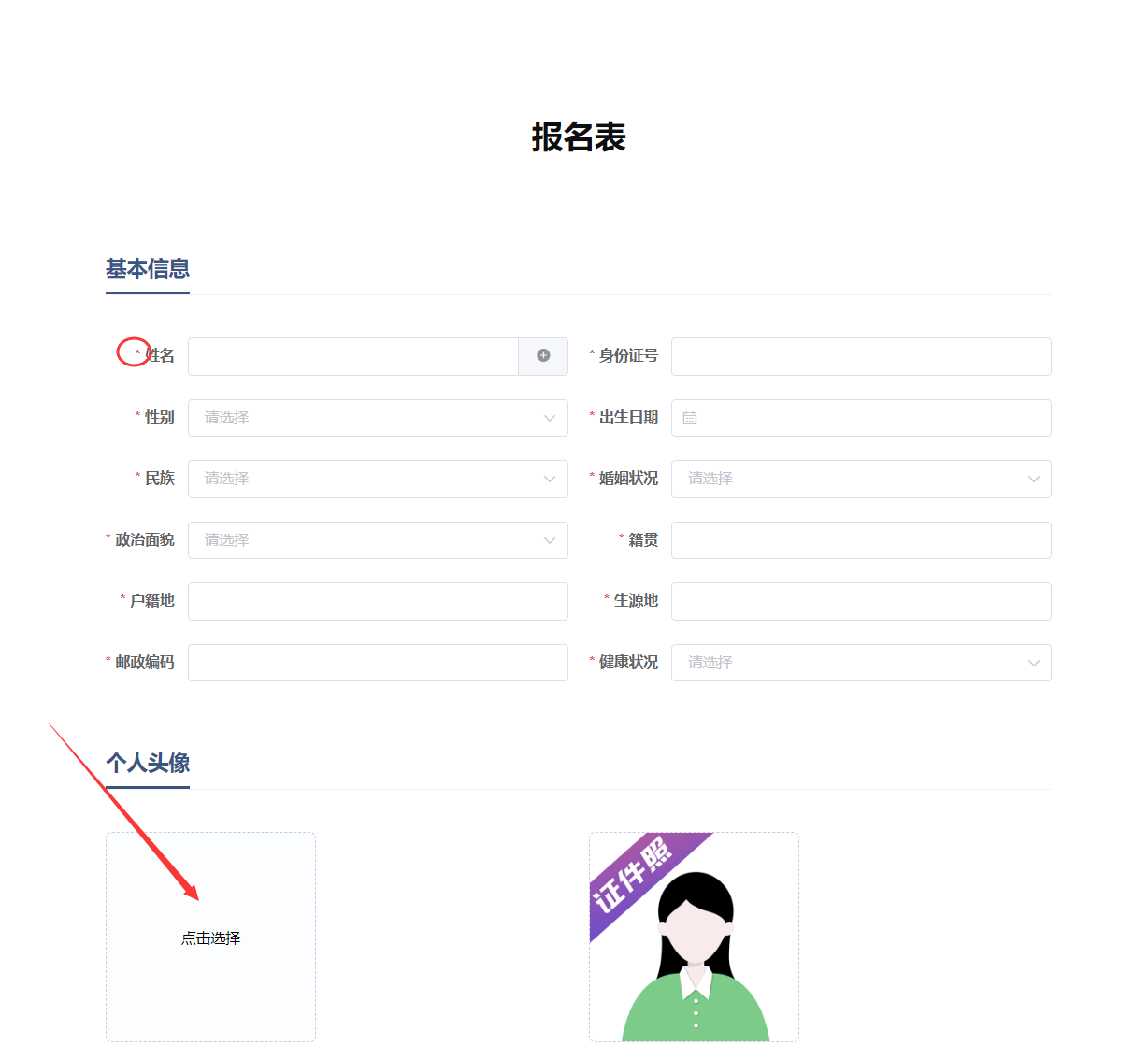 图3-3：报名表展示（基本信息）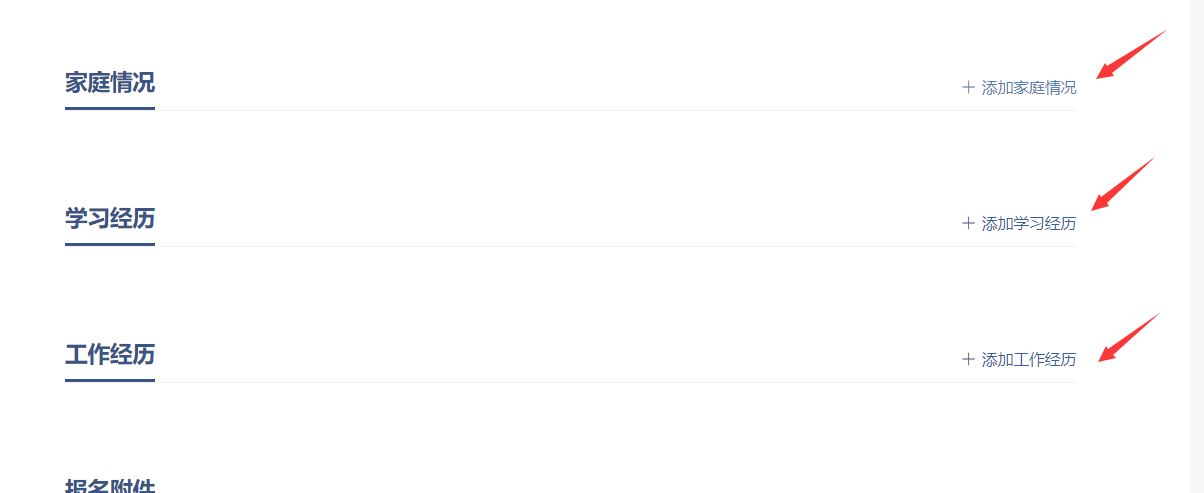 图3-4：报名表展示（个人经历）4）请按照公告要求，上传报名相关附件资料（图3-5）；点击相应附件右侧的“点击添加”按钮即可上传。注意：请检查所上传附件的准确性、匹配性。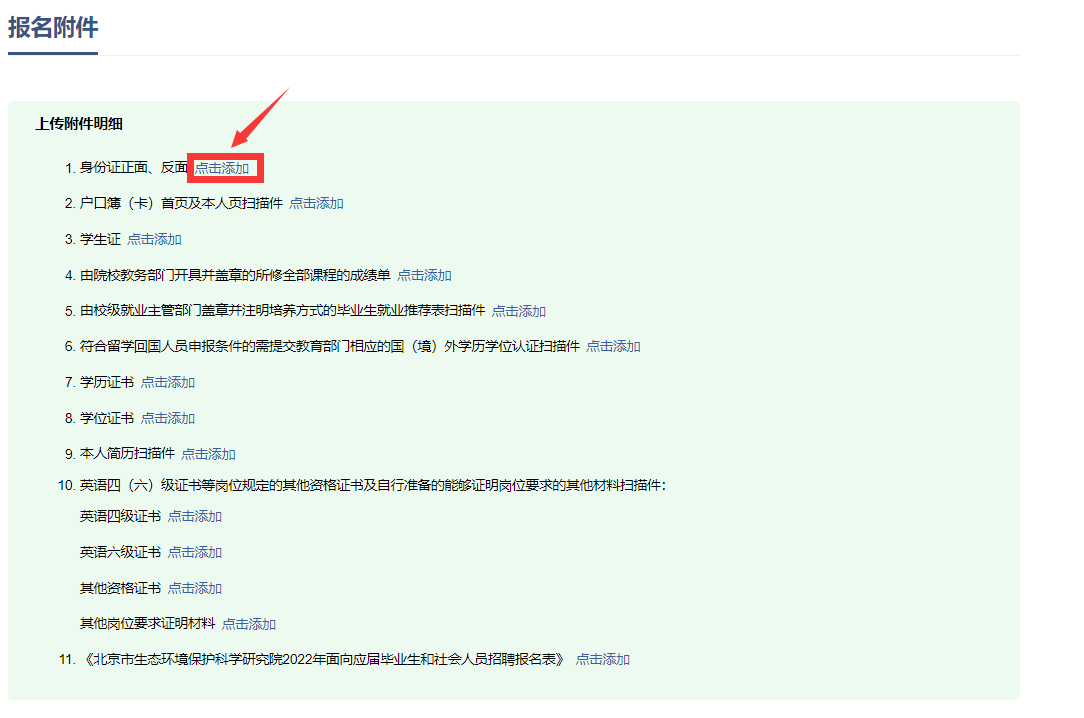 图3-5：报名表展示（上传附件）5）报名表填写完毕后，请考生仔细检查，检查完毕即可准备提交。6）在提交之前，请仔细阅读《报名承诺》，将“拒绝”点击为“同意”后，即可点击下方的“提交报名表”按钮。（图3-6）。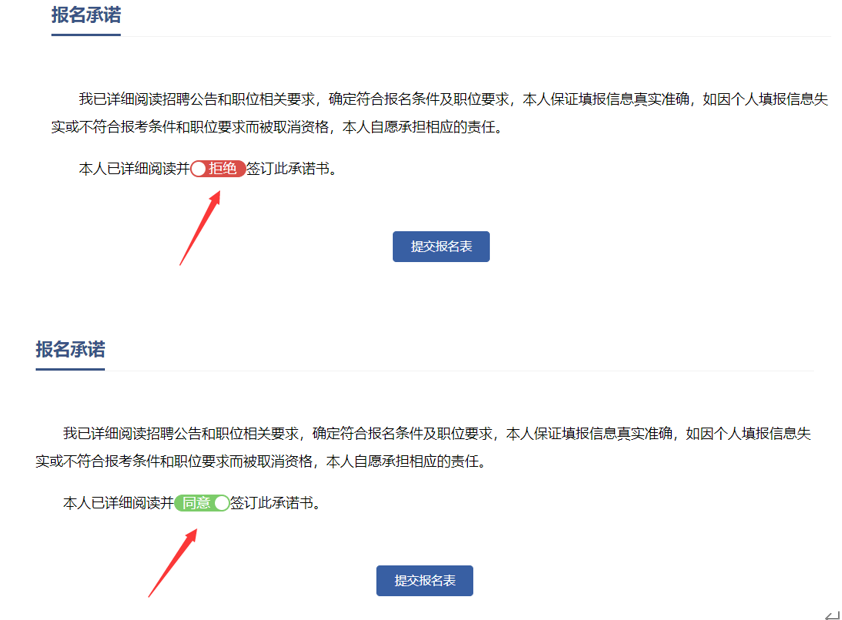 图3-6：报名表展示（报名承诺） 报名表状态提交报名表后，报名平台会自动跳转至“我的报名”页面，考生可查看当前报名信息、报名状态。可点击报名信息左侧的“三角”图标，查看状态详情。报名表未成功提交的报考人员可根据“提示信息”内容进行修改、补充，并在规定时间内重新提交报名表。1）待提交：报考基本条件不符、重复报名或已错过报名表提交时间。2）待审核：报名表已成功提交，等待单位审核。3）已退回：报名表填写有误，请及时补充、修改相关内容。4）已拒绝：报考资格可能不符合要求，经审核后被单位拒绝报考该岗位。5）已报名：报名成功，可以查看报名表、打印报名表。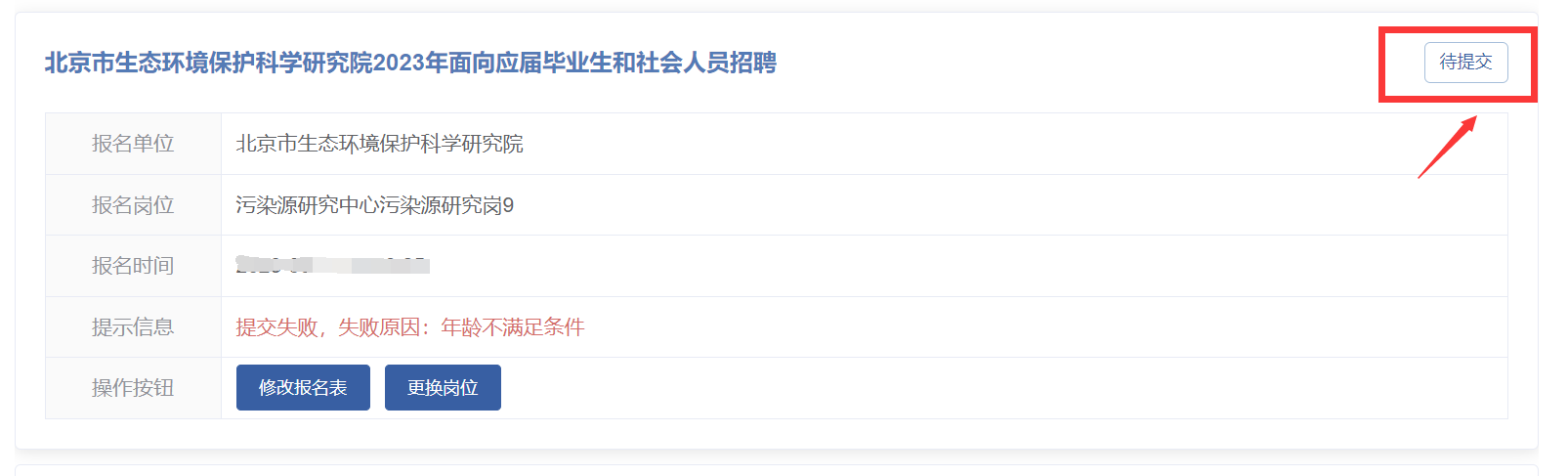 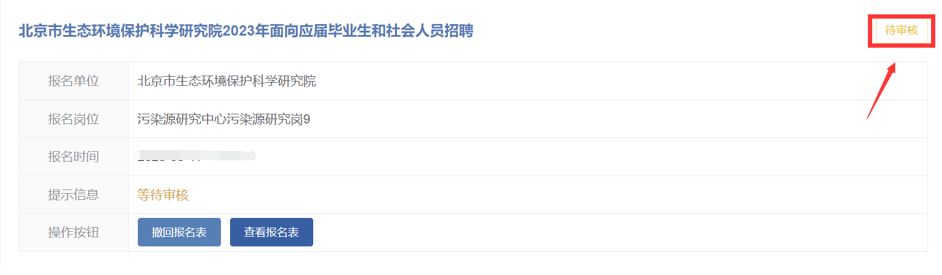 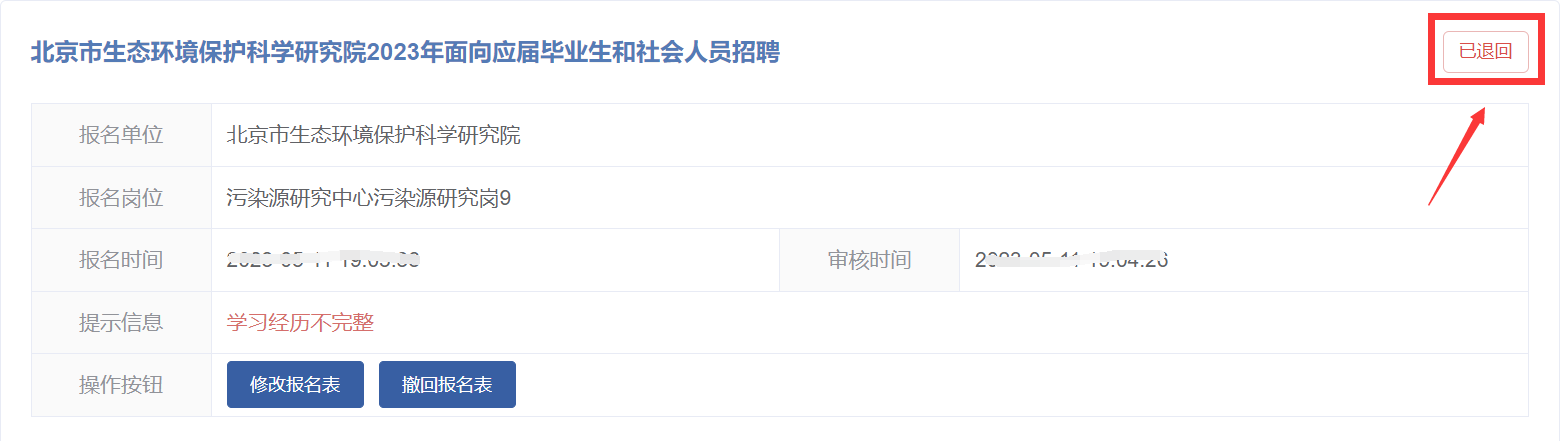 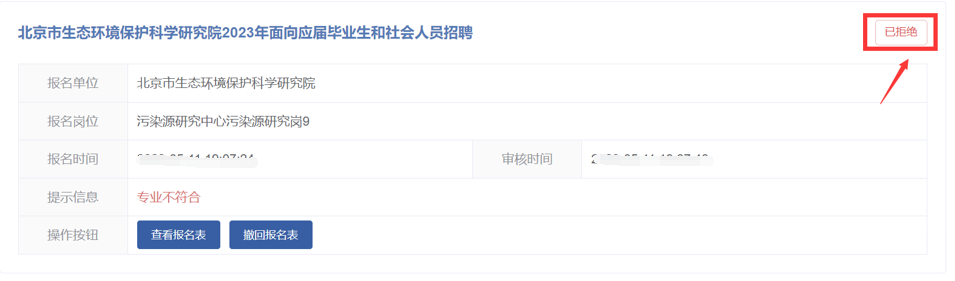 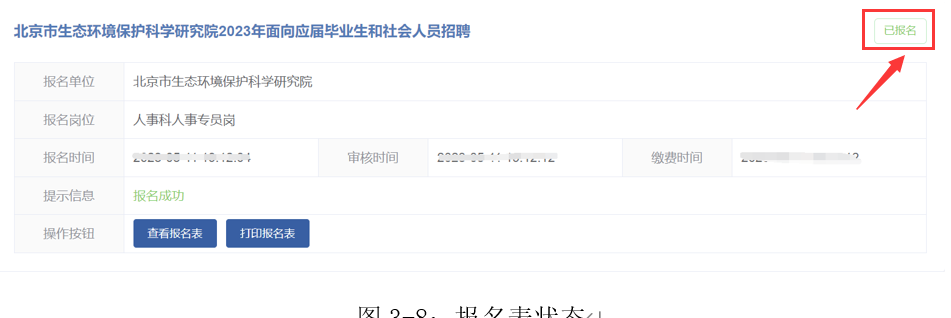 图3-7：报名表状态 修改报名表考生报名信息填写错误时，要以考生当前报名状态判断是否可以修改信息：1）待提交状态：可点击“修改报名表”按钮修改报名表信息。2）待审核状态：若考生报名信息处于“待审核”状态，可点击“撤回报名表”按钮撤回报名表，选择撤回原因，再通过点击“修改报名表”按钮修改报名表信息。3）已退回状态：可点击“修改报名表”按钮修改报名表信息。4）已拒绝状态：只可“查看报名表”，不允许同岗位再次提交报名。更换报考岗位考生需要更换报考岗位时，要以考生当前报名状态判断是否可以更换岗位：1）待提交状态：可点击“更换岗位”按钮更换报名岗位。2）待审核状态：可点击“撤回报名表”按钮撤回报名表，选择撤回原因，再点击“更换岗位”按钮更换报名岗位。3）已退回状态：可点击“撤回报名表”按钮撤回报名表，选择撤回原因，再点击“更换岗位”按钮更换报名岗位。4）已拒绝状态：可点击“撤回报名表”按钮撤回报名表，选择撤回原因，再点击“更换岗位”按钮更换报名岗位。需要特别注意：报名时间截止后，进行“撤回”操作后将不能再继续报名。打印报名表报名成功后，可按照公告要求打印报名表，可通过点击报名信息中的“打印”按钮，在线预览、下载、打印报名表。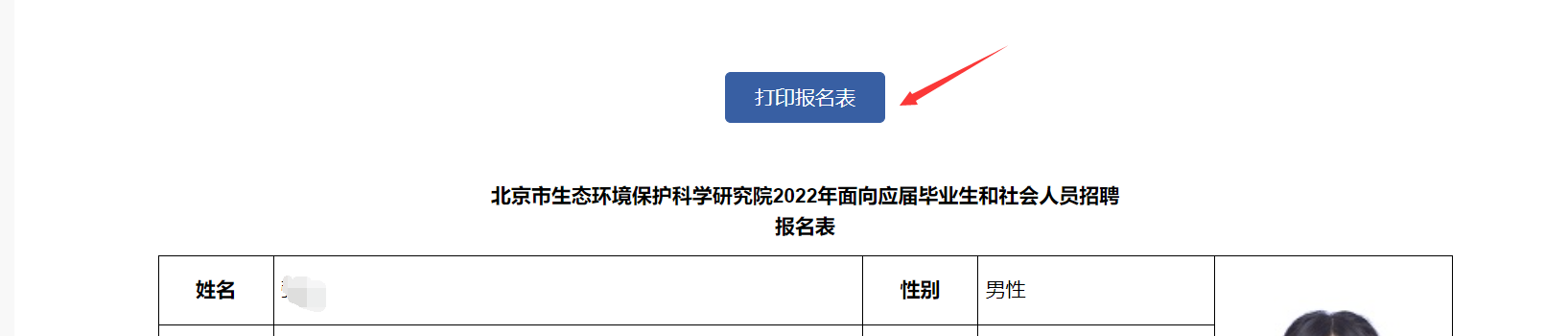 图3-8：打印报名表页面